Al Dirigente Scolastico IIS “ Luigi Galvani “Via Francesco Gatti, 14 										Milano Oggetto: Richiesta autorizzazione esercizio libera professione e/o prestazione	     temporanea sottoscritt                         nat a       il  in servizio nell'Istituto in qualità di:Insegnante con contratto a t. i.  di      Insegnante con contratto a t. d. di      Chiedealla S.V. ai sensi delle vigenti disposizioni, l’AUTORIZZAZIONE ad esercitare la liberaprofessione e/o prestazione temporanea di       per l’anno scolastico 20/20Il sottoscritto dichiara di essere a conoscenza dell’art. 508, del D. L.vo n 297/94 ed in particolare di sapere che l’autorizzazione richiesta è subordinata alla condizione che l’esercizio della libera professione non sia di pregiudizio all’assolvimento di tutte le attività inerenti la funzione di docente e sia compatibile con l’orario di insegnamento e di servizio e che essa è inoltre revocabile in conseguenza delle modifiche di tale presupposto.Il sottoscritto dichiara inoltre di essere a conoscenza di quanto disposto dall’art. 53 - Decreto Leg. vo n.° 165/2001 in merito a incompatibilità, cumulo di impieghi e incarichi.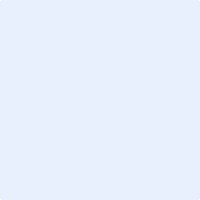 (data)                                                (firma del dipendente)Riservato all'UfficioSi autorizza.Milano, IL DIRIGENTE SCOLASTICODott. Emanuela Maria Germano’